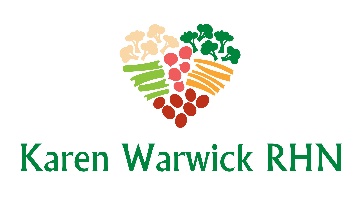 COMPLIANT DELICIOUS DRESSINGI have created this dressing with two versions.  One is a standard dressing and the other is a creamy version.  Ingredients: ½ cup water2 tsps. chia seeds1 tsp. or 3-4 raisins¼ cup red wine vinegar1 Tbs. grated fresh turmeric (or 1 tsp. dry)1 tsp. ground cumin1 garlic clove, chopped 1 tsp. lite tamari½ tsp. Dijon mustard¼ tsp. black pepper (or 10 turns of a pepper mill to activate the turmeric)Ingredient for creamy version1 cup steamed cauliflower or 1 cup Chef AJs Honey Mustard DressingMethod:Combine the water, chia seeds and raisins in a glass and let sit for an hour or overnight.  This will help the chia to set and rehydrate the raisins so the dressing will blend smooth.Note:  If you are making the creamy version, steam your cauliflower now and set aside to cool or store overnight in the fridge.Combine the chia seed mixture and the remaining ingredients in a blender and blend until smooth.  Store dressing in glass jars in the fridge.  The basic version makes about ¾ of a cup.  The creamy version makes 1 ½ cups of dressing. 